1.    Пояснительная записка.                 Рабочая программа учебного предмета «Геометрия 9»  (далее Рабочая программа) составлена на основании  следующих нормативно-правовых документов:1.ФЗ «Об образовании»;   2. Федеральный компонент государственного стандарта общего образования (приказ МО РФ от 05. 03. . № 1089);3.Примерные (типовые) учебные программы, рекомендованные (допущенные) Минобрнауки России;4.Федеральный перечень учебников, рекомендованных (допущенных) к использованию в образовательном процессе в образовательных  учреждениях, реализующих программы основного общего образования;5Примерное региональное положение о рабочей программе учебных курсов, предметов, дисциплин (модулей);6.Приказа  Министерства образования Оренбургской области от 13.08.2014 г. № 01-   21/1063 «Об утверждении регионального базисного учебного плана и примерных учебных планов для общеобразовательных учреждений Оренбургской области» ( в ред. Приказа министерства образования Оренбургской области от 06.08.2015 № 01-21/1742);8.Примерной программы общеобразовательных учреждений по геометрии 7-9 классы , к учебному комплекту для 7-9 классов ( авторы Л. С. Атанасян , В. Ф. Бутузов, С. В. Кадомцев и др., составитель В. Ф. Бурмистрова- М: « Просвещение», 2009г.) 	Содержание программы направлено на освоение учащимися знаний, умений и навыков на базовом уровне, что соответствует Образовательной программе школы. Она включает все темы, предусмотренные федеральным компонентом государственного образовательного стандарта основного общего образования по математике и авторской программой учебного курса.Рабочая программа выполняет две основные функции:Информационно-методическая функция позволяет всем участникам образовательного процесса получить представление о целях, содержании, общей стратегии обучения, воспитания и развития учащихся средствами данного учебного предмета.Организационно-планирующая функция предусматривает выделение этапов обучения, структурирование учебного материала, определение его количественных и качественных характеристик на каждом из этапов, в том числе для содержательного наполнения промежуточной аттестации учащихся.В рабочей программе представлены содержание  образования, требования к обязательному уровню подготовки обучающегося.                          2.Общая характеристика  предмета	Математическое образование в основной школе складывается из следующих содержательных компонентов (точные названия блоков): арифметика; алгебра; геометрия; элементы комбинаторики, теории вероятностей, статистики и логики. В своей совокупности они отражают богатый опыт обучения математике в нашей стране, учитывают современные тенденции отечественной и зарубежной школы и позволяют реализовать поставленные перед школьным образованием цели на информационно емком и практически значимом материале. Эти содержательные компоненты, развиваясь на протяжении всех лет обучения, естественным образом переплетаются и взаимодействуют в учебных курсах.Геометрия– один из важнейших компонентов математического образования, необходимая для приобретения конкретных знаний о пространстве и практически значимых умений, формирования языка описания объектов окружающего мира, для развития пространственного воображения и интуиции, математической культуры, для эстетического воспитания учащихся. Изучение геометрии вносит вклад в развитие логического мышления, в формирование понятия доказательства.     В курсе геометрии можно выделить следующие содержательные линии: «Наглядная геометрия», «Геометрические фигуры», «Измерение геометрических величин», «Координаты»,  «Векторы», « Логика и множества», «Геометрия в историческом развитии».    Материал, относящийся к линии «Наглядная геометрия» способствует развитию пространственных представлений учащихся в рамках изучения планиметрии.   Содержание разделов «Геометрические фигуры», и «Измерение геометрических величин» нацелено на получение конкретных знаний о геометрической фигуре как важнейшей математической модели для описания окружающего мира. Систематическое изучение свойств геометрических фигур позволяет развить логическое мышление и показать применение этих свойств при решении задач вычислительного и конструктивного характера, а также практических.  Материал, относящийся к содержательной линии «Координаты» и   «Векторы» в значительной степени несёт в себе межпредметные знания, которые находят применение как в различных математических дисциплинах, так и в смежных предметах.  Особенностью линии «Логика и множества» является то, что представленный материал преимущественно изучается при рассмотрении различных вопросов курса. Соответствующий материал нацелен на математическое развитие учащихся, формирование у них умения точно, сжато и ясно излагать мысли в устной и письменной речи.  Линия «Геометрия в историческом развитии» предназначена для формирования представлений о геометрии как части человеческой культуры, для общего развития учащихся, для создания культурно-исторической среды обучения.Цель изучения:овладение системой геометрических знаний и умений, необходимых для применения в практической деятельности, изучения смежных дисциплин, продолжения образования;интеллектуальное развитие, формирование качеств личности, необходимых человеку для полноценной жизни в современном обществе: ясность и точность мысли, критичность мышления, интуиция, логическое мышление, элементы алгоритмической культуры, пространственных представлений, способность к преодолению трудностей;формирование представлений об идеях и методах геометрии как универсального языка науки и техники, средства моделирования явлений и процессов;воспитание культуры личности, отношения к геометрии как к части общечеловеческой культуры, понимание значимости геометрии  для научно-технического прогрессаприобретение конкретных знаний о пространстве и практически значимых умений, формирование языка описания объектов окружающего мира, для развития пространственного воображения и интуиции, математической культуры, для эстетического воспитания обучающихся. Изучение геометрии вносит вклад в развитие логического мышления, в формирование понятия доказательства.                   3.Место учебного предмета  в учебном плане.Базисный учебный (общеобразовательный)  план на изучение геометрии в 9 классе основной школы отводит 2 учебных  часов в неделю в течение учебного года, всего 68 часов за год. В том числе:Контрольных работ –входная+ 4 + итоговая контрольная работа.Формы промежуточной и итоговой аттестации: контрольные работы, самостоятельные работы, тесты.                               4. Общеучебныезнания, умения, навыки.В ходе преподавания геометрии в 9 классе, работы над формированием у обучающихся перечисленных в программе знаний и умений следует обращать внимание на то, чтобы они овладевали умениями общеучебного характера, разнообразными способами деятельности, приобретали опыт:планирования и осуществления алгоритмической деятельности, выполнения заданных и конструирования новых алгоритмов;решения разнообразных классов задач из различных разделов курса, в том числе задач, требующих поиска пути и способов решения;исследовательской деятельности, развития идей, проведения экспериментов, обобщения, постановки и формулирования новых задач;ясного, точного, грамотного изложения своих мыслей в устной и письменной речи, использования различных языков математики (словесного, символического, графического), свободного перехода с одного языка на другой для иллюстрации, интерпретации, аргументации и доказательства;проведения доказательных рассуждений, аргументации, выдвижения гипотез и их обоснования;поиска, систематизации, анализа и классификации информации, использования разнообразных информационных источников, включая учебную и справочную литературу, современные информационные технологии.В результате изучения курса геометрии 9 класса учащиеся должны: знать/понимать:	существо понятия математического доказательства; примеры доказательств;существо понятия алгоритма; примеры алгоритмов;как используются математические формулы, уравнения и неравенства; примеры их применения для решения математических и практических задач;как математически определенные функции могут описывать реальные зависимости; приводить примеры такого описания;как потребности практики привели математическую науку к необходимости расширения понятия числа;вероятностный характер многих закономерностей окружающего мира; примеры статистических закономерностей и выводов;каким образом геометрия возникла из практических задач землемерия;  примеры геометрических объектов и утверждений о них, важных для практики;смысл идеализации, позволяющей решать задачи реальной действительности математическими методами, примеры ошибок, возникающих при идеализации;уметь:пользоваться языком геометрии для описания предметов окружающего мира;распознавать геометрические фигуры, различать их взаимное расположение; изображать геометрические фигуры; выполнять чертежи по условию задач; распознавать на чертежах, моделях и в окружающей обстановке основные пространственные тела, изображать их;осуществлять преобразования фигур;в простейших случаях строить сечения и развертки пространственных тел; проводить операции над векторами, вычислять длину и координаты вектора, угол между векторами;вычислять значения геометрических величин (длин,  углов, площадей, объемов),  в том числе: для углов от 0 до 180 определять значения тригонометрических функций по заданным значениям углов; находить значения тригонометрических функций по значению одной из них, находить стороны, углы и площади треугольников, длины ломаных, дуг окружности, площадей основных геометрических фигур и фигур, составленных из них;решать геометрические задачи, опираясь на изученные свойства фигур и отношений между ними, применяя дополнительные построения, алгебраический и тригонометрический аппарат, идеи симметрии;проводить доказательные рассуждения при решении задач, используя известные теоремы, обнаруживая возможности для их использования; решать простейшие планиметрические задачи в пространстве;использовать приобретенные знания и умения в практической деятельности и повседневной жизни для:описания реальных ситуаций на языке геометрии;расчетов, включающих простейшие тригонометрические формулы;решения геометрических задач с использованием тригонометриирешения практических задач, связанных с нахождением геометрических величин (используя при необходимости справочники и технические средства);построений геометрическими инструментами (линейка, угольник, циркуль, транспортир).                       5.Основное содержание учебного предмета.	Глава 9.Векторы. (9 часов)Понятие вектора. Равенство векторов. Сложение и вычитание векторов. Умножение вектора на число. Цель: научить обучающихся выполнять действия над векторами как направленными отрезками, что важно для применения векторов в физике; познакомить с использованием векторов и метода координат при решении геометрических задач.Вектор определяется как направленный отрезок и действия над векторами вводятся так, как это принято в физике, т. е. как действия с направленными отрезками. Основное внимание должно быть уделено выработке умений выполнять операции над векторами (складывать векторы по правилам треугольника и параллелограмма, строить вектор, равный разности двух данных векторов, а также вектор, равный произведению данного вектора на данное число):На примерах показывается, как векторы могут применяться к решению геометрических задач.  Глава 10.Метод координат. (9 часов)Разложение вектора по двум неколлинеарным векторам. Координаты вектора. Простейшие задачи в координатах. Уравнения окружности и прямой. Применение векторов и координат при решении задач.Цель: научить обучающихся выполнять действия над векторами с использованием  метода координат при решении геометрических задач.На примерах показывается, как векторы могут применяться к решению геометрических задач. Демонстрируется эффективность применения формул для координат середины отрезка, расстояния между двумя точками, уравнений окружности и прямой в конкретных геометрических задачах, тем самым дается представление об изучении геометрических фигур с помощью методов алгебры.Глава 11.Соотношения между сторонами и углами треугольника. Скалярное произведение векторов. (13 часов)Синус, косинус и тангенс угла. Теоремы синусов и косинусов. Решение треугольников. Скалярное произведение векторов и его применение в геометрических задачах.Цель: развить умение обучающихся применять тригонометрический аппарат при решении геометрических задач.Синус и косинус любого угла от 0° до 180° вводятся с помощью единичной полуокружности, доказываются теоремы синусов и косинусов и выводится еще одна формула площади треугольники (половина произведения двух сторон на синус угла между ними). Этот аппарат применяется к решению треугольников.Скалярное произведение векторов вводится как в физике (произведение для векторов на косинус угла между ними). Рассматриваются свойства скалярного произведения и его применение при решении геометрических задач.Основное внимание следует уделить выработке прочных навыков в применении тригонометрического аппарата при решении геометрических задач.Глава 12. Длина окружности и площадь круга. (11 часов)Правильные многоугольники. Окружности, описанная около правильного многоугольника и вписанная в него. Построение правильных многоугольников. Длина окружности. Площадь круга.Цель: расширить знание обучающихся о многоугольниках; рассмотреть понятия длины окружности и площади круга и формулы для их вычисления.	В начале темы дается определение правильного многоугольника и рассматриваются теоремы об окружностях, описанной около правильного многоугольника и вписанной в него. С помощью описанной окружности решаются задачи о построении правильного шестиугольника и правильного 2л-угольника, если дан правильный л-угольник.	Формулы, выражающие сторону правильного многоугольника и радиус вписанной в него окружности через радиус описанной окружности, используются при выводе формул длины окружности и площади круга. Вывод опирается на интуитивное представление о пределе: при неограниченном увеличении числа сторон правильного многоугольника, вписанного в окружность, его периметр стремится к длине этой окружности, а площадь — к площади круга, ограниченного окружностью.Глава 13. Движения. (5 часов)Отображение плоскости на себя. Понятие движения. Осевая и центральная симметрии. Параллельный перенос. Поворот. Наложения и движения.Цель: познакомить обучающихся с понятием движения и его свойствами, с основными видами движений, со взаимоотношениями наложений и движений.Движение плоскости вводится как отображение плоскости на себя, сохраняющее расстояние между точками. При рассмотрении видов движении основное внимание уделяется построению образов точек, прямых, отрезков, треугольников при осевой и центральной симметриях, параллельном переносе, повороте. На эффектных примерах показывается применение движений при решении геометрических задач.Понятие наложения относится в данном курсе к числу основных понятий. Доказывается, что понятия наложения и движения являются эквивалентными: любое наложение является движением плоскости и обратно. Изучение доказательства не является обязательным, однако следует рассмотреть связь понятий наложения и движения.Глава 14.Начальные сведения из стереометрии. (8 часов)	Предмет стереометрии. Геометрические тела и поверхности. Многогранники: призма, параллелепипед, пирамида» формулы для вычисления их объемов. Тела и поверхности вращения: цилиндр, конус, сфера, шар, формулы для вычисления их площадей поверхностей и объемов.	Цель: дать начальное представление телах и поверхностях в пространстве; познакомить обучающихся с основными формулами для вычисления площадей; поверхностей и объемов тел.Рассмотрение простейших многогранников (призмы, параллелепипеда, пирамиды), а также тел и поверхностей вращения (цилиндра, конуса, сферы, шара) проводится на основе наглядных представлений, без привлечения аксиом стереометрии. Формулы для вычисления объемов указанных тел выводятся на основе принципа Кавальери, формулы для вычисления площадей боковых поверхностей цилиндра и конуса получаются с помощью разверток этих поверхностей, формула площади сферы приводится без обоснования.Об аксиомах геометрии. (2 часа)Беседа об аксиомах геометрии и некоторых сведениях из истории геометрииЦель: дать более глубокое представление о системе аксиом планиметрии и аксиоматическом методе.В данной теме рассказывается о различных системах аксиом геометрии, в частности о различных способах введения понятия равенства фигур.Повторение. Решение задач. (7 часов)	Цель: Повторение, обобщение и систематизация знаний, умений и навыков за курс геометрии 9 класса. Итоговая контрольная работа                                      6.   Учебно-тематический планУвеличилось  количество часов по темам: «Метод координат» на 1 час, «Соотношения между сторонами и углами треугольника» на 2 часа , «Движения» на 1 час и уменьшилось по темам «Длина окружности и площадь круга» на 1 час, «Начальные сведения из стереометрии»на 1 час,  , «Повторение» на 2 часа.. Изменения  никак не влияют на качество образования.8. Описание учебно-методического и материально-технического обеспечения образовательного процесса  Дидактическое и методическое обеспечениеМатериально техническое обеспечениеИнформационно-коммуникационные средства                9. Планированные результаты учебного процесса.Геометрические фигурыОперировать понятиями геометрических фигур; извлекать, интерпретировать и преобразовывать информацию о геометрических фигурах, представленную на чертежах;применять геометрические факты для решения задач, в том числе, предполагающих несколько шагов решения; формулировать в простейших случаях свойства и признаки фигур;доказывать геометрические утверждения;владеть стандартной классификацией плоских фигур (треугольников и четырёхугольников).В повседневной жизни и при изучении других предметов:использовать свойства геометрических фигур для решения задач практического характера и задач из смежных дисциплин.ОтношенияОперировать понятиями: равенство фигур, равные фигуры, равенство треугольников, параллельность прямых, перпендикулярность прямых, углы между прямыми, перпендикуляр, наклонная, проекция, подобие фигур, подобные фигуры, подобные треугольники;применять теорему Фалеса и теорему о пропорциональных отрезках при решении задач;характеризовать взаимное расположение прямой и окружности, двух окружностей.В повседневной жизни и при изучении других предметов: использовать отношения для решения задач, возникающих в реальной жизни.Измерения и вычисленияОперировать представлениями о длине, площади, объёме как величинами. Применять теорему Пифагора, формулы площади, объёма при решении многошаговых задач, в которых не все данные представлены явно, а требуют вычислений, оперировать более широким количеством формул длины, площади, объёма, вычислять характеристики комбинаций фигур (окружностей и многоугольников) вычислять расстояния между фигурами, применять тригонометрические формулы для вычислений в более сложных случаях, проводить вычисления на основе равновеликости и равносоставленности;проводить простые вычисления на объёмных телах;формулировать задачи на вычисление длин, площадей и объёмов и решать их. В повседневной жизни и при изучении других предметов:проводить вычисления на местности;применять формулы при вычислениях в смежных учебных предметах, в окружающей действительности.Геометрические построенияИзображать геометрические фигуры по текстовому и символьному описанию;свободно оперировать чертёжными инструментами в несложных случаях, выполнять построения треугольников, применять отдельные методы построений циркулем и линейкой и проводить простейшие исследования числа решений;изображать типовые плоские фигуры и объемные тела с помощью простейших компьютерных инструментов.В повседневной жизни и при изучении других предметов: выполнять простейшие построения на местности, необходимые в реальной жизни; оценивать размеры реальных объектов окружающего мира.ПреобразованияОперировать понятием движения и преобразования подобия, владеть приёмами построения фигур с использованием движений и преобразований подобия, применять полученные знания и опыт построений в смежных предметах и в реальных ситуациях окружающего мира; строить фигуру, подобную данной, пользоваться свойствами подобия для обоснования свойств фигур;применять свойства движений для проведения простейших обоснований свойств фигур.В повседневной жизни и при изучении других предметов:применять свойства движений и применять подобие для построений и вычислений.Векторы и координаты на плоскостиОперировать понятиями вектор, сумма, разность векторов, произведение вектора на число, угол между векторами, скалярное произведение векторов, координаты на плоскости, координаты вектора;выполнять действия над векторами (сложение, вычитание, умножение на число), вычислять скалярное произведение, определять в простейших случаях угол между векторами, выполнять разложение вектора на составляющие, применять полученные знания в физике, пользоваться формулой вычисления расстояния между точками по известным координатам, использовать уравнения фигур для решения задач;применять векторы и координаты для решения геометрических задач на вычисление длин, углов.В повседневной жизни и при изучении других предметов: использовать понятия векторов и координат для решения задач по физике, географии и другим учебным предметам.История математикиХарактеризовать вклад выдающихся математиков в развитие математики и иных научных областей;понимать роль математики в развитии России.Система оценки планируемых результатов.1. Оценка письменных контрольных работ обучающихся по математике.Ответ оценивается отметкой «5», если: работа выполнена полностью;в логических рассуждениях и обосновании решения нет пробелов и ошибок;в решении нет математических ошибок (возможна одна неточность, описка, которая не является следствием незнания или непонимания учебного материала).Отметка «4» ставится в следующих случаях:работа выполнена полностью, но обоснования шагов решения недостаточны (если умение обосновывать рассуждения не являлось специальным объектом проверки);допущены одна ошибка или есть два – три недочёта в выкладках, рисунках, чертежах или графиках (если эти виды работ не являлись специальным объектом проверки). Отметка «3» ставится, если:допущено более одной ошибки или более двух – трех недочетов в выкладках, чертежах или графиках, но учащийся обладает обязательными умениями по проверяемой теме.Отметка «2» ставится, если:допущены существенные ошибки, показавшие, что учащийся не обладает обязательными умениями по данной теме в полной мере. Отметка «1» ставится, если:работа показала полное отсутствие у учащегося обязательных знаний и умений по проверяемой теме или значительная часть работы выполнена не самостоятельно.2.Оценка устных ответов обучающихся по математике.Ответ оценивается отметкой «5», если учащийся: полно раскрыл содержание материала в объеме, предусмотренном программой и учебником;изложил материал грамотным языком, точно используя математическую терминологию и символику, в определенной логической последовательности;правильно выполнил рисунки, чертежи, графики, сопутствующие ответу;показал умение иллюстрировать теорию конкретными примерами, применять ее в новой ситуации при выполнении практического задания;продемонстрировал знание теории ранее изученных сопутствующих тем,  сформированность и устойчивость используемых при ответе умений и навыков;отвечал самостоятельно, без наводящих вопросов учителя;возможны одна – две  неточности при освещение второстепенных вопросов или в выкладках, которые ученик легко исправил после замечания учителя.Ответ оценивается отметкой «4», если удовлетворяет в основном требованиям на оценку «5», но при этом имеет один из недостатков:в изложении допущены небольшие пробелы, не исказившее математическое содержание ответа;допущены один – два недочета при освещении основного содержания ответа, исправленные после замечания учителя;допущены ошибка или более двух недочетов  при освещении второстепенных вопросов или в выкладках,  легко исправленные после замечания учителя.Отметка «3» ставится в следующих случаях:неполно раскрыто содержание материала (содержание изложено фрагментарно, не всегда последовательно), но показано общее понимание вопроса и продемонстрированы умения, достаточные для усвоения программного материала (определены «Требованиями к математической подготовке учащихся» в настоящей программе по математике);имелись затруднения или допущены ошибки в определении математической терминологии, чертежах, выкладках, исправленные после нескольких наводящих вопросов учителя;ученик не справился с применением теории в новой ситуации при выполнении практического задания, но выполнил задания обязательного уровня сложности по данной теме;при достаточном знании теоретического материала выявлена недостаточная сформированность основных умений и навыков.Отметка «2» ставится в следующих случаях:не раскрыто основное содержание учебного материала;обнаружено незнание учеником большей или наиболее важной части учебного материала;допущены ошибки в определении понятий, при использовании математической терминологии, в рисунках, чертежах или графиках, в выкладках, которые не исправлены после нескольких наводящих вопросов учителя.Отметка «1» ставится, если:ученик обнаружил полное незнание и непонимание изучаемого учебного материала или не смог ответить ни на один из поставленных вопросов по изученному материалу. 3.Общая классификация ошибок.При оценке знаний, умений и навыков обучающихся следует учитывать все ошибки (грубые и негрубые) и недочёты.3.1. Грубыми считаются ошибки:незнание определения основных понятий, законов, правил, основных положений теории, незнание формул, общепринятых символов обозначений величин, единиц их измерения;незнание наименований единиц измерения;неумение выделить в ответе главное;неумение применять знания, алгоритмы для решения задач;неумение делать выводы и обобщения;неумение читать и строить графики;неумение пользоваться первоисточниками, учебником и справочниками;потеря корня или сохранение постороннего корня;отбрасывание без объяснений одного из них;равнозначные им ошибки;вычислительные ошибки, если они не являются опиской; логические ошибки.3.2. К негрубым ошибкам следует отнести:неточность формулировок, определений, понятий, теорий, вызванная неполнотой охвата основных признаков определяемого понятия или заменой одного - двух из этих признаков второстепенными;неточность графика;нерациональный метод решения задачи или недостаточно продуманный план ответа (нарушение логики, подмена отдельных основных вопросов второстепенными);нерациональные методы работы со справочной и другой литературой;неумение решать задачи, выполнять задания в общем виде.3.3. Недочетами являются:нерациональные приемы вычислений и преобразований;небрежное выполнение записей, чертежей, схем, графиков.7. Календарно- тематическое планирование Приложение №1  (оценочные материалы)Приложение № 2(тексты контрольных работ)Контрольная работа № 1 по теме «Векторы»I вариант1. Начертите два неколлинеарных вектора  и . Постройте векторы, равные: а) ;  б) .2. На стороне CD квадрата АВСD лежит точка Р так, что СР = РD, О – точка пересечения диагоналей. Выразите векторы ,,через векторы  и .3. В равнобедренной трапеции один из углов равен 60°, боковая сторона равна 8 см, а меньшее основание 7 см. Найдите среднюю линию трапеции.4. В треугольнике MNK  О – точка пересечения медиан, = ,  =,   = k. Найдите число k.II вариант1. Начертите два неколлинеарных вектора  и . Постройте векторы, равные: а) ;  б) .2. На стороне BC ромба АВСD лежит точка K так, что ВК = КС, О – точка пересечения диагоналей. Выразите векторы ,, через векторы и .3. В равнобедренной трапеции высота делит большее основание на отрезки, равные 5 см и 12 см. Найдите среднюю линию трапеции.4. В треугольнике АВС О – точка пересечения медиан. Выразите вектор    через векторы и .Контрольная работа № 2 по теме «Метод координат»I вариант1. Найдите координаты и длину вектора , если  =.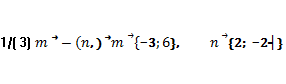 2.Напишите уравнение окружности с центром в точке А, проходящей через точку В.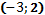 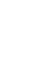 3. Треугольник MNK задан координатами своих вершин: М, N, K.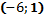 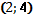 а) Докажите, что MNK – равнобедренный.б) Найдите высоту, проведённую из вершины М.4. Найдите координаты точки N, лежащей на оси ординат и равноудалённой от точек Р и К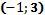 II вариант1. Найдите координаты и длину вектора, если   =.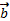 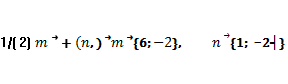 2.Напишите уравнение окружности с центром в точке C, проходящей через точку D.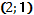 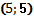 3. Треугольник CDE задан координатами своих вершин: C, D, 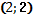 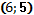 E.а) Докажите, что CDE  – равнобедренный.б) Найдите биссектрису, проведённую из вершины С.4. Найдите координаты точки А, лежащей на оси абсцисс и равноудалённой от точек В и СКонтрольная работа № 3по теме «Cоотношения между сторонами и углами треугольника. Скалярное произведение векторов»I вариант1.  В СDEC = 30 , D = 45. Найдите DE.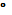 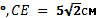 2. Две стороны треугольника равны 5 см и 7 см, а угол между ними равен 60. Найдите третью сторону треугольника.3. Определите вид  АВС, если А (3; 0), В (1; 5), С (2; 1).II вариант1.  В  АВС  ВС =  см, А = 45 , В = 60. Найдите АС.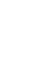 2. Две стороны треугольника равны 7 см и 8 см, а угол между ними равен 120. Найдите третью сторону треугольника.3. Определите вид  АВС, если А (3; 9), В (0; 6), С (4; 2).Контрольная работа № 4по теме «Длина окружности и площадь круга»I вариант1. Найдите площадь круга и длину ограничивающей его окружности, если сторона правильного треугольника, вписанного в него, равна  см.2. Вычислите длину дуги окружности с радиусом 4 см, если её градусная мера равна 120 .Чему равна площадь соответствующего данной дуге кругового сектора?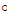 3. Периметр правильного треугольника, вписанного в окружность, равен  дм. Найдите периметр правильного шестиугольника, описанного около той же окружности.4. Рис. 278. Найдите площадь заштрихованной на рисунке фигуры, если ВС = 4,   , О – центр окружности.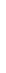 II вариант1. Найдите площадь круга и длину ограничивающей его окружности, если сторона квадрата, описанного около него, равна  6 см.2. Вычислите длину дуги окружности с радиусом 10 см, если её градусная мера равна 150 .Чему равна площадь соответствующего данной дуге кругового сектора?3. Периметр квадрата, описанного около  окружности, равен 16 дм. Найдите периметр правильного пятиугольника, вписанного в эту же окружность.4. Рис. 279. Найдите площадь заштрихованной на рисунке фигуры, если О – центр окружности с диаметром .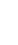 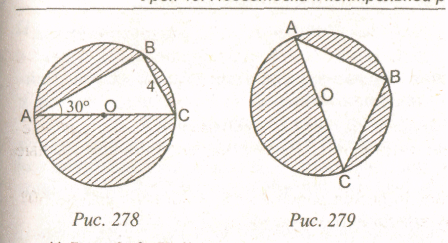 Контрольная работа № 5по теме «Движения»I вариант1. Начертите ромб ABCD. Постройте образ этого ромба:    а) при симметрии относительно точки С;    б) при симметрии относительно прямой АВ;    в) при параллельном переносе на вектор ;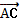     г) при повороте вокруг точки D на  по часовой стрелке.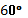 2. Четырехугольник ABCD задан координатами вершин А(2; 5), В(- 3; 7), С(- 1; - 1), D(- 6; 1). Укажите координаты вершин четырехугольника  A1B1C1D1 , полученного путем параллельного переноса на вектор  из 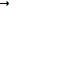 четырехугольника ABCD.II вариант1. Начертите параллелограмм ABCD. Постройте образ этого    параллелограмма:    а) при симметрии относительно точки D;    б) при симметрии относительно прямой CD;    в) при параллельном переносе на вектор ;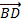     г) при повороте вокруг точки A на  против часовой стрелки.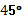 2. Укажите координаты точек  A1 , B1 , если известно, что они являются образами точек  А(- 2; 5), В(- 1; - 3) при параллельном переносе на вектор .Итоговая работа по геометрии за 9 классОтветыГлаваТемаКоличество часов в примерной программеКоличество часов в рабочей программе9Векторы.8910.Метод координат.10911.Соотношения между сторонами и углами треугольника. Скалярное произведение векторов.111312.Длина окружности и площадь круга.121113.Движения.8914.Начальные сведения из стереометрии.8815Об аксиомах  планиметрии2216.Повторение97Итого 6868Содержание учебного предмета.кол-во часовОсновные виды учебной деятельности1Векторы :                                  Понятие вектора. Равенство векторов .Откладывание вектора от данной точки. Сумма двух векторов. Законы сложения векторов. Правило параллелограмма. Сумма нескольких векторов. Вычитание векторов Произведение вектора на число. Применение векторов к решению задач. Средняя линия трапеции.    9ч.Знать определение вектора и равных векторов, уметь изображать и обозначать векторы, откладывать от данной точки вектор, равный данному. Знать законы сложения векторов, определение разности двух векторов, какой вектор называется противоположным данному; уметь строить сумму двух и более данных векторов, пользуясь правилами треугольника, параллелограмма, многоугольника, строить разность двух данных векторов двумя способами .Знать какой вектор называется произведением вектора на число; уметь формулировать свойства умножения вектора на число; знать определение средней линии трапеции, уметь формулировать и доказывать теорему о средней линии трапеции2Метод координат:Разложение вектора по двум неколлинеарным векторам. Координаты вектора. Связь между координатами вектора и координатами его начала и конца. Простейшие задачи в координатах. Уравнение линии на плоскости. Уравнение окружности. Уравнение прямой.  9ч.Знать формулировки доказательства леммы о коллинеарных векторах и теоремы о разложении вектора по двум неколлинеарным векторам, правила действий над векторами с заданными координатами. Знать и уметь выводить формулы координат вектора через координаты его начала и конца, координат середины отрезка, длины вектора и расстояния между двумя точками, выводить уравнения окружности и прямой, уметь строить окружности и прямые, заданные уравнениями.3Соотношения между сторонами и углами треугольника. Скалярное произведение векторов:Синус, косинус, тангенс. Основное тригонометрическое тождество. Формулы приведения. Формулы для вычисления координат точки. Теорема о площади треугольника. Теорема синусов. Теорема косинусов. Решение треугольников .Измерительные работы. Угол между векторами. Скалярное произведение5 векторов. Скалярное произведение в координатах. Свойства скалярного произведения векторов.  13ч.Знать как выводятся синус, косинус и тангенс для углов от 0 до 180, уметь доказывать основное тригонометрическое тождество, знать формулы для вычисления координат точки, доказывать теорему о площади треугольника, теоремы синусов и косинусов, объяснять, что такое угол между векторами; Знать определение скалярного произведения векторов, условие перпендикулярности ненулевых векторов, выражение скалярного произведения в координатах и его свойства.4Длина окружности и площадь круга.Правильный многоугольник. Окружность, описанная около правильного многоугольника. Окружность. Вписанная в правильный многоугольник. Формулы для вычисления площади правильного многоугольника, его стороны и радиуса вписанной окружности. Построение правильных многоугольников. Длина окружности. Площадь круга. Площадь кругового сектора.  11ч.Знать определение правильного многоугольника, знать и уметь доказывать теоремы об окружности, описанной около правильного многоугольника, и окружности , вписанной в правильный многоугольник; знать формулы для вычисления угла , площади и стороны правильного многоугольника и радиуса вписанной в него окружности; уметь их вывести и применять при решении задач. Знать формулы длины окружности и дуги окружности, площади круга и кругового сектора, применять их при решении задач.5Движения:Отображение плоскости на себя. Понятие движения. Наложения и движения. Параллельный перенос. Поворот.  9ч.Уметь объяснить, что такое отображение плоскости на себя; знать определение движения плоскости, уметь доказывать, что осевая и центральная симметрии являются движениями и что при движении отрезок отображается на отрезок, а треугольник – на равный ему треугольник, объяснить, что такое параллельный перенос и поворот, доказывать, что параллельный перенос и поворот являются движениями плоскости.6Начальные сведения из стереометрии:Предмет стереометрии. Многогранник. Призма. Параллелепипед. Объем тела. Свойства прямоугольного параллелепипеда. Пирамида. Цилиндр. Конус. Шар и сфера.   8ч.Знать определение стереометрии уметь строить сечения многогранников плоскостью и решать простейшие задачи по теме. Знать определение прямой и наклонной призмы, высоты призмы. Понятие параллелепипеда, прямого и прямоугольного параллелепипеда, формулы площади плоских фигур, объема тела, единицы измерения объемов тел, основные свойства объемов и прямоугольного параллелепипеда . Знать определение правильной пирамиды, апофемы пирамиды, формулу объема пирамиды, определение5 цилиндра ( ось цилиндра, его высота, основания цилиндра), конуса, формулы об объемах цилиндра и конуса , теоремы о площади боковой поверхности цилиндра и конуса , определение сферы и шара, изображение шара , теорему об объеме шара и площади сферы .Уметь решать простейшие задачи по теме.7Об аксиомах планиметрии.Некоторые сведения о развитии геометрии.  2ч.Знать аксиомы, положенные в основу изучения курса геометрии;  основные этапы развития геометрии.8Повторение курса планиметрии:.Начальные геометрические сведения. Параллельные прямые. Треугольники. Подобные треугольники. Окружность. Четырехугольники. Многоугольники.  7ч.Знать: свойства длин отрезков, градусных мер угла; свойство измерения углов; свойства смежных и вертикальных углов, перпендикулярных прямых; признаки и свойства параллельности двух прямых.Уметь: решать простейшие задачи по теме Знать: признаки равенства треугольников, прямоугольных треугольников; теорему о сумме углов треугольника и ее следствия; теоремы о соотношениях между сторонами и углами треугольника; теорему о неравенстве треугольника; свойства прямоугольных треугольников; признак прямоугольного треугольника и свойство медианы прямоугольного треугольника; свойства медиан, биссектрис и высот треугольника; свойства равнобедренного и равностороннего треугольников. Знать: признаки подобиятреугольников; теорему об отношении площадей подобных треугольников; теорему о средней линии треугольника; свойство медиан треугольника; теорему о пропорциональныхотрезках в прямоугольном треугольнике; свойство высоты прямоугольного треугольника, проведенной из вершины прямого угла; теоремы синусов и косинусов; теорему Пифагора и теорему, обратную теореме Пифагора. Уметь: решать задачи по теме Уметь: решать задачи по темеЗнать: свойство касательной и ее признак; свойство отрезков касательных, проведенные из одной точки; теорему о вписанном угле и ее следствия; теорему об отрезках пересекающихся хорд; свойство биссектрисы угла и его следствия; теоремы об окружностях: вписанной в треугольник и описанной около треугольника; свойства описанного и вписанного четырехугольников; формулы для вычисления радиусов вписанной и описанной окружностей; формулу, выражающую длину окружности через ее радиус; формулу для вычисления длины дуги с заданной градусной мерой; формулы площади круга и кругового сектора. Уметь: решать задачи по теме Знать: сумму углов выпуклого многоугольника, четырехугольника; определения, свойства и признаки прямоугольника, параллелограмма, трапеции, ромба и квадрата; теорему Фалеса; формулы для вычисления площади квадрата, прямоугольника. треугольника, параллелограмма, трапеции, ромба. Уметь: решать задачи по темеДидактическое   обеспечение  Методическое обеспечение.1. Фундаментальное ядро содержания общего образования/ под ред. В. В. Козлова, А. М. Кондакова. - М.: Просвещение, 2009. –  48с.2.Федеральный государственный стандарт общего среднего образования.3. Примерные программы по учебным предметам. Математика. 5-9 классы: проект. М.: Просвещение, 2010 г. Учебная литература основная:Геометрия: 7 – 9. Учебник для общеобразовательных учреждений. / Л.С. Атанасян, В.Ф. Бутузов, С.Б. Кадомцев,     Э.Г.Позняк, И.И. Юдина. / М.: Просвещение, 2009 – 384 с. Дополнительная литература для учителя:.1. Н.Ф. Гаврилова. Поурочные разработки по геометрии. 9 класс. М.: ВАКО, 2009 2. А. В. Фарков. Тесты по геометрии к учебнику. 9 класс. М.: Экзамен. 2011 г.3. Изучение геометрии в 7, 8, 9 классах: метод.рекомендации: кн. для учителя / Л.С.Атанасян, В.Ф.Бутузов, Ю.А.Глазков и др. - М.: Просвещение, 2011.4.Зив Б. Г. .Геометрия: дидакт. материалы для 9 кл. / Б. Г. Зив, В. М. Мейлер. — М.: Просвещение, 2004—2008.5. Математические кружки в школе. 5-8 классы / А.В.Фарков. – 5-е изд. – М.: Айрис-пресс, 2008. – 144 с. – (Школьные олимпиады).6. Математика. 5-11 классы: проблемно-развивающие задания, конспекты уроков, проекты / авт.-сост. Г.Б.Полтавская. –Волгоград: Учитель,2010. – 143 с.7. Математика. 5-8 классы: игровые технологии на уроках. -  2-е изд., стереотип. / авт.-сост. И.Б.Ремчукова. – Волгоград: Учитель, 2008. – 99 с.8. Обучение решению задач как средство развития учащихся: Из опыта работы: Методическое пособие для учителя.- Киров: Изд-во ИУУ, 1999 – 100 с.Дополнительная литература для учащихся:1.Энциклопедия. Я познаю мир. Великие ученые. – М.:ООО «Издательство АСТ», 2003.2. Энциклопедия. Я познаю мир. Математика. – М.:ООО «Издательство АСТ», 2003.3.Черкасов О.Ю. Математика. Справочник / О.Ю.Черкасов, А.Г.Якушев. -М.: АСТ-ПРЕСС ШКОЛА, 2006.4. Мантуленко В.Г. Кроссворды для школьников. Математика / В.Г.Мантуленко, О.Г.Гетманенко. – Ярославль: Академия развития, 1998.5. Энциклопедия для детей. Т.11. Математика / гл.ред. М.Д.Аксенова. – М.: Аванта+, 2002. – 688  Дидактические материалы, рабочие тетради:1.. Рабочая тетрадь по геометрии: 9 класс: к учебнику Л.С. Атанасяна и др. «Геометрия. 7-9 классы: учеб.для общеобразоват. учреждений»/ А.В. Фарков. – 5-е изд., перераб. и доп. – М.: Издательство «Экзамен», 20132.Звавич, Л. И. Контрольные и проверочные работы по геометрии. 7–9 классы / Л. И. Звавич [и др.]. – М., 2001.3. Тесты по геометрии: 9 класс: к учебнику Л.С. Атанасяна и др. «Геометрия. 7-9 классы: учеб.для общеобразоват. учреждений»/ Ю.А. Глазков, П.М. Камаев. – 3-е изд., перераб. и доп. – М.: Издательство «Экзамен», 2014 г.Наименование объектов и средств материально-технического обеспеченияКоличество Примечание Таблицы для 9 классаТаблицы для 9 классаТаблицы для 9 классаСложение и вычитание векторов.1Средняя линия трапеции.1.Координаты вектора.1Простейшие задачи в координатах.1 5.  Уравнение окружности.1   6.Уравнение прямой.1   7..Основные тригонометрические тождества.          Формулы      приведения.1       8.Теорема синусов. Теорема косинусов.1       9. Решение треугольников.1      10. Свойства скалярного произведения векторов.1      11. Правильные многоугольники.1       12. Длина окружности и площадь круга.1Учебно-практическое и учебно-лабораторное оборудованиеУчебно-практическое и учебно-лабораторное оборудованиеУчебно-практическое и учебно-лабораторное оборудование1. Комплект классных чертежных инструментов : линейка, транспортир, циркуль, прямоугольные треугольники (30и60; 45и45).12. Комплект планиметрических и стереометрических демонстрационных тел.5Технические средства обученияТехнические средства обученияТехнические средства обучения1.Классная доска с набором магнитов  для крепления таблиц12.Компьютер13. Мультимедийный проектор14. Экран.1Видеофильмы Электронные образовательные ресурсыРесурсы ИнтернетаCD Федеральный государственный образовательный стандарт;2.Уроки математики 5-10 классы, мультимедийное приложение к урокам. Издательство «Глобус».1.Интернет-ресурсы: http://alexlarin.net, http://www.fipi.ru и т.п.2. Единая коллекция ЦОР «Геометрия», 7-9 классы, Атанасян Л.С., Бутузов В.Ф., Кадомцев С.Б., Позняк Э.Г., Юдина И.И.№ п/п№ п/пТема урокаКол-во часовКол-во часовЭлементы минимального содержания образования Основные виды деятельностиПрактическая часть курсаДата Дата № п/п№ п/пТема урокаКол-во часовКол-во часовЭлементы минимального содержания образования Основные виды деятельностиПрактическая часть курсапланфакт                                          Глава 9. Векторы (9 часов)                                          Глава 9. Векторы (9 часов)                                          Глава 9. Векторы (9 часов)                                          Глава 9. Векторы (9 часов)                                          Глава 9. Векторы (9 часов)                                          Глава 9. Векторы (9 часов)                                          Глава 9. Векторы (9 часов)                                          Глава 9. Векторы (9 часов)                                          Глава 9. Векторы (9 часов)                                          Глава 9. Векторы (9 часов)1Понятие вектора. Равенство векторовПонятие вектора. Равенство векторов     1     1Понятия вектора, его начала и конца, нулевого вектора, длины вектора, коллинеарных, сонаправленных,,  противоположно направленных и равных векторов. Изображение и обозначение векторовЗнать: понятия вектора, его начала и конца, нулевого вектора, длины вектора, коллинеарных, сонаправленных, противоположно направленных и равных векторов.Уметь: изображать и обозначать векторы; решать простейшие задачи по темеИзображение и обозначение векторов. Решение простейших задач.2Откладывание вектора от данной точкиОткладывание вектора от данной точки      1      1Проверка усвоения изученного материала. Обучение откладыванию вектора от одной точки. Решение задачЗнать: понятия вектора, его начала и конца, нулевого вектора, длины вектора, коллинеарных, сонаправленных, противоположно направленных и равных векторов.Уметь: изображать и обозначать векторы; откладывать вектор отданной точки; решать простейшие задачи по темеОткладывание вектора от одной точки.3Сумма двух векторов. Законы сложения векторов. Правило параллелограммаСумма двух векторов. Законы сложения векторов. Правило параллелограмма      1      1Понятие суммы двух векторов. Рассмотрение законов сложения двух векторов (правило треугольника и правило параллелограмма). Построение вектора, равного сумме двух векторов, с использованием правила сложения векторовЗнать: определение суммы двух векторов; законы сложения двух векторов (правило треугольника и правило параллелограмма). Уметь: строить вектор, равный сумме двух векторов, используя правила сложения векторовПостроение вектора, равного сумме двух векторов.4Сумма нескольких векторовВходное тестированиеСумма нескольких векторовВходное тестирование       1       1Понятие суммы трех и более векторов. Построение вектора, равного сумме нескольких векторов, с использованием правила многоугольника. Решение задачЗнать: понятие суммы трех и более векторов. Уметь: строить вектор, равный сумме нескольких векторов, используя правило многоугольника; решать простейшие задачи по темеПостроение вектора, равного сумме нескольких векторов.5Вычитание векторовВычитание векторов       1       1Понятия разности двух векторов, противоположных векторов. Построение вектора, равного разности двух векторов. Теорема о разности двух векторов. Решение задачЗнать: определения. Разности двух векторов, противоположных векторов; теорему о разности двух векторов с доказательством. Уметь: строить вектор, равный разности двух векторов; решать простейшие задачи по темеПостроение вектора, равного разности  двух векторов.6Входная контрольная работа по тексту РУОВходная контрольная работа по тексту РУО        1          1  17.0917.097Анализ контрольной работы. Умножение вектора на числоАнализ контрольной работы. Умножение вектора на число      1      1Понятие умножения вектора на число. Свойства умножения вектора на число. Закрепление изученного материала в ходе решения задачЗнать: понятие умножения вектора на число; свойства умножения вектора на число. Уметь: строить вектор, умноженный на число; решать задачи по темеПостроение вектора, умноженного на число.8ПрименениеВекторов к решению задачПрименениеВекторов к решению задач      1      1Применение векторовк решению геометрических задач на конкретных примерах. Совершенствование навыков выполнения действий над векторамиЗнать: определения сложения и вычитания век торов, умножения вектора на число; свойства действий над векторами. Уметь: применять векторы к решению геометрических задач; выполнять действия над векторамиВыполнение действий над векторами.9Средняялиния трапецииСредняялиния трапеции      1      1Понятие средней линии трапеции. Теорема о средней линии трапеции. Решение задач на использование свойств средней линии трапецииЗнать: понятие среднейлинии трапеции; теоремуо средней линии трапеции с доказательством; свойства средней линии трапеции. Уметь: решать задачи по темеНахождение средней линии трапеции.Глава 10. Метод координат (9 часов)Глава 10. Метод координат (9 часов)Глава 10. Метод координат (9 часов)Глава 10. Метод координат (9 часов)Глава 10. Метод координат (9 часов)Глава 10. Метод координат (9 часов)Глава 10. Метод координат (9 часов)Глава 10. Метод координат (9 часов)Глава 10. Метод координат (9 часов)10Разложение вектора по двум данным неколлинеарным векторамРазложение вектора по двум данным неколлинеарным векторамРазложение вектора по двум данным неколлинеарным векторам      1Лемма о коллинеарныхвекторах. Доказательство теоремы о разложении вектора по двумданным неколлинеарным векторам. Решение задач на применение теоремы о разложении вектора по двум неколлинеарным векторамЗнать: лемму о коллинеарных векторах и теорему о разложении вектора по двум данным неколлинеарным векторам с доказательствами.Уметь: решать задачи по темеРазложение вектора по двум неколлинеарным векторам.11Координаты вектораКоординаты вектораКоординаты вектора     1Понятие координат вектора. Правила действийнад векторами с заданными координатами. Решение простейших задач методом координатЗнать: понятие координатвектора; правила действийнад векторами с заданнымикоординатами.Уметь: решать простейшие задачи методом координатРешение задач методом координат.12Связь между координатами вектора и координатами его начала и концаСвязь между координатами вектора и координатами его начала и концаСвязь между координатами вектора и координатами его начала и конца      1Совершенствованиенавыков решения задачметодом координат.Простейшие задачи в координатах, их применение при решении задачЗнать:  связь между координатами вектора и координатами его начала и конца; формулы для нахождения координат середины отрезка, длины вектора по его координатам, расстояния между двумя точками.Уметь: решать простейшие задачи методом координатНахождение координат середины отрезка, длины вектора по его координатам и расстояния между двумя точками.13Простейшие задачи в координатахПростейшие задачи в координатахПростейшие задачи в координатах      1Совершенствование навыков решения задач в координатахЗнать: понятие координат вектора; правила действий над векторами с заданными координатами; формулы для нахождения. координат середины отрезка, длины вектора по его координатам, расстояния между двумя точками.Уметь: решать простейшие задачи методом координатРешение простейших задач в координатах.14Уравнение линии на плоскости. Уравнение окружности.Уравнение линии на плоскости. Уравнение окружности.Уравнение линии на плоскости. Уравнение окружности.     1Понятие уравнения  линии на плоскости. Вывод уравнения окружности. Решение задач методом координат.Знать понятие уравнения линии на плоскости, вывод уравнения окружности. Уметь решать задачи по теме.Решение задач на нахождение уравнения окружности15Уравнение  прямойУравнение  прямойУравнение  прямой     1. Вывод уравнения прямой. Применение уравнения прямой при решении задачЗнать: вывод уравнения прямой.Уметь: решать задачи по темеРешение задач на нахождение уравнения прямой.16Решение задач по теме «Метод координат»Решение задач по теме «Метод координат»Решение задач по теме «Метод координат»      1Решение задач на применение уравнений окружности и прямой. Закрепление теорииЗнать: формулы уравнений окружности и прямой. Уметь: решать задачи по темеПрименение уравнений окружности и прямой17Решение задач по теме «Метод координат» Урок подготовки к контрольной работеРешение задач по теме «Метод координат» Урок подготовки к контрольной работеРешение задач по теме «Метод координат» Урок подготовки к контрольной работе     1Систематизация знаний, умений и навыков по темеЗнать: понятие координат вектора; правила действий над векторами с заданными координатами; формулы для нахождения координатРешение задач по теме «Метод координат»18Контрольная работа 1. «Векторы. Метод координат»Контрольная работа 1. «Векторы. Метод координат»Контрольная работа 1. «Векторы. Метод координат»     1Материал темы «Векторы. Метод координат».Уметь применять все изученные понятия, правила и теоремы при решении задач.Решение задач по теме.  Глава11.  Соотношения между сторонами и углами треугольника. Скалярное  произведение векторов.  ( 13 часов )  Глава11.  Соотношения между сторонами и углами треугольника. Скалярное  произведение векторов.  ( 13 часов )  Глава11.  Соотношения между сторонами и углами треугольника. Скалярное  произведение векторов.  ( 13 часов )  Глава11.  Соотношения между сторонами и углами треугольника. Скалярное  произведение векторов.  ( 13 часов )  Глава11.  Соотношения между сторонами и углами треугольника. Скалярное  произведение векторов.  ( 13 часов )  Глава11.  Соотношения между сторонами и углами треугольника. Скалярное  произведение векторов.  ( 13 часов )  Глава11.  Соотношения между сторонами и углами треугольника. Скалярное  произведение векторов.  ( 13 часов )  Глава11.  Соотношения между сторонами и углами треугольника. Скалярное  произведение векторов.  ( 13 часов )  Глава11.  Соотношения между сторонами и углами треугольника. Скалярное  произведение векторов.  ( 13 часов )  Глава11.  Соотношения между сторонами и углами треугольника. Скалярное  произведение векторов.  ( 13 часов )19Анализ контрольной работы. Синус, косинус, тангенс угла. Основное тригонометрическое тождество.Анализ контрольной работы. Синус, косинус, тангенс угла. Основное тригонометрическое тождество.Анализ контрольной работы. Синус, косинус, тангенс угла. Основное тригонометрическое тождество.     1Понятия синуса, косинуса, тангенса для углов от 0° до 180°. Основное тригонометрическое тождество. Формулы для вычисления координат точки. Формулы приведения sin(90° — а), cos(90°-а), sin(180°-а), cos(180°-а)Знать: понятия синуса, косинуса, тангенса для углов от 0° до 180°; основное тригонометрическое тождество; формулы для вычисления координат точки; формулы приведения sin(90° — а), cos(90°-а), sin(180°-а), cos(180°-а). Уметь: решать задачи по темеПрименение основного тригонометрического тождества и формул приведения.20Формулы приведения.  Формулы для вычисления координат точки.Формулы приведения.  Формулы для вычисления координат точки.Формулы приведения.  Формулы для вычисления координат точки.     1Совершенствование навыков нахождения синуса, косинуса, тангенса для углов от 0° до 180°. Использование основного тригонометрического тождества и формул для вычисления координат точкиЗнать: понятия синуса, косинуса, тангенса для углов от 0° до 180°; основное тригонометрическое тождество; формулы для вычисления координат точки; формулы приведения sin(90° — а), cos(90°-а), sin(180°-а), cos(180°-а). Уметь: решать задачи по темеВычисление координат точки.21Решение задач по теме «Синус, косинус, тангенс угла»Решение задач по теме «Синус, косинус, тангенс угла»Решение задач по теме «Синус, косинус, тангенс угла»     1Совершенствование навыков нахождения синуса, косинуса, тангенса для углов от 0° до 180°. Использование основного тригонометрического тождества и формул для вычисления координат точкиЗнать: понятия синуса, косинуса, тангенса для углов от 0° до 180°; основное тригонометрическое тождество; формулы для вычисления координат точки; формулы приведения sin(90° — а), cos(90°-а), sin(180°-а), cos(180°-а). Уметь: решать задачи по темеРешение задач по готовым чертежам.22Теорема о площади треугольника. Теорема синусов.Теорема о площади треугольника. Теорема синусов.Теорема о площади треугольника. Теорема синусов.     1Работа над ошибками. Теорема о площади треугольника, ее применение при решении задачЗнать: теорему о площади треугольника с доказательством и теорему синусов.Уметь: решать задачи по темеНахождение площади треугольника с помощью теоремы синусов.23Теорема  косинусовТеорема  косинусовТеорема  косинусов     1Теорема  косинусов, ее применение при решении задач. Закрепление теоремы о площади треугольника и совершенствование ее применения при решении задачЗнать: теоремы синусов и косинусов с доказательствами.Уметь: решать задачи по темеРешение задач с применением теоремы косинусов.24Решение треугольниковРешение треугольниковРешение треугольников       1Решение задач на использование теорем синусов и косинусовЗнать: теоремы синусов и косинусов. Уметь: решать задачи по темеРешение треугольников.25Решение задач по теме «Решение треугольников»Решение задач по теме «Решение треугольников»Решение задач по теме «Решение треугольников»      1Теоремы  синусов и косинусовЗнать: теоремы синусов и косинусов. Уметь: решать задачи по темеРешение треугольников26Измерительные работыИзмерительные работыИзмерительные работы     1Методы измерительных работ на местности. Применение теорем синусов и косинусов при выполнении измерительных работЗнать: методы измерительных работ на местности. Уметь: решать задачи по темеПрименение метода измерительных работ на местности.27Обобщающий урок по теме «Соотношения между сторонами и углами треугольника»Обобщающий урок по теме «Соотношения между сторонами и углами треугольника»Обобщающий урок по теме «Соотношения между сторонами и углами треугольника»      1Теоремы  синусов и косинусовЗнать: теоремы синусов и косинусов. Уметь: решать задачи по темеРешение задач на использование теорем синусов и косинусов28Угол между векторами. Скалярное произведение векторовУгол между векторами. Скалярное произведение векторовУгол между векторами. Скалярное произведение векторов     1Понятие угла между векторами. Скалярное произведение векторов и его применение при решении задачЗнать: понятие угла между векторами; определение скалярного произведения векторов.Уметь: решать задачи по темеОпределение скалярного произведения векторов.29Скалярное произведение в координатах. Скалярное произведение в координатах. Скалярное произведение в координатах.      1Теорема о скалярном произведении двух векторов в координатах и ее свойства. Решение задач на применение скалярного произведения в координатахЗнать: теорему о скалярном произведении двух векторов в координатах с доказательством и ее свойства.Уметь: решать задачи по темеПрименение свойств скалярного произведения при решении задач.30. Свойства скалярного произведения векторов. Свойства скалярного произведения векторов. Свойства скалярного произведения векторов   1Свойства скалярного произведения векторов.Знать свойства скалярного произведения векторов.  Уметь: решать задачи по темеПрименение свойств скалярного произведения  векторов при решении задач.31Контрольная работа 2. Соотношения между сторонами и углами треугольника.Скалярное произведение векторовКонтрольная работа 2. Соотношения между сторонами и углами треугольника.Скалярное произведение векторовКонтрольная работа 2. Соотношения между сторонами и углами треугольника.Скалярное произведение векторов     1Материал темы « Соотношения между сторонами и углами треугольника.Скалярное произведение векторов»Уметь применять все изученные понятия, правила и теоремы при решении задач.Решение задач по теме.	Глава 12.  Длина окружности и площадь круга. (11 часов )	Глава 12.  Длина окружности и площадь круга. (11 часов )	Глава 12.  Длина окружности и площадь круга. (11 часов )	Глава 12.  Длина окружности и площадь круга. (11 часов )	Глава 12.  Длина окружности и площадь круга. (11 часов )	Глава 12.  Длина окружности и площадь круга. (11 часов )	Глава 12.  Длина окружности и площадь круга. (11 часов )	Глава 12.  Длина окружности и площадь круга. (11 часов )	Глава 12.  Длина окружности и площадь круга. (11 часов )	Глава 12.  Длина окружности и площадь круга. (11 часов )32Анализ контрольной работы. Правильный многоугольник. Анализ контрольной работы. Правильный многоугольник. Анализ контрольной работы. Правильный многоугольник.      1 Повторение ранее изученного материала о сумме углов выпуклого многоугольника, свойстве биссектрисы угла, теоремы об окружности, описанной около треугольника. Формирование понятия правильного многоугольника и связанных с ним понятий. Вывод формулы для вычисления угла правильного л-угольникаЗнать: понятие правильного многоугольника и связанные с ним понятия; вывод формулы для вычисления угла правильного л-угольника.Уметь: решать задачи по темеВычисления угла правильного л-угольника33Окружность, описанная около правильного многоугольника Окружность  вписанная в правильныймногоугольникОкружность, описанная около правильного многоугольника Окружность  вписанная в правильныймногоугольникОкружность, описанная около правильного многоугольника Окружность  вписанная в правильныймногоугольник      1Повторение ранее изученных понятий, связанных с темой. Формулирование и доказательства теорем об окружностях: описанной около правильного многоугольника и вписанной в правильный многоугольникЗнать: теоремы об окружностях: описанной около правильного многоугольника и вписанной в правильный многоугольник, с доказательствами.Уметь: решать задачи по темеРешение задач на применение  теоремы об окружностях: описанной около правильного многоугольника и вписанной в правильный многоугольник34Формулы для вычисления площади правильного многоугольника, его стороны и радиуса вписанной окружностиФормулы для вычисления площади правильного многоугольника, его стороны и радиуса вписанной окружностиФормулы для вычисления площади правильного многоугольника, его стороны и радиуса вписанной окружности     1Вывод формул, связывающих радиусы вписанной и описанной окружностей со стороной правильного многоугольника.Знать: вывод формул, связывающих радиусы вписанной и описанной окружностей со стороной правильного многоугольника.Уметь: решать задачи по темеПрименение  формул, связывающих радиусы вписанной и описанной окружностей со стороной правильного многоугольника35Решение задач  по теме «Правильные многоугольники»Решение задач  по теме «Правильные многоугольники»Решение задач  по теме «Правильные многоугольники»     1Формулы,  связывающих радиусы вписанной и описанной окружностей со стороной правильного  многоугольника.Знать:  формулы,  связывающих радиусы вписанной и описанной окружностей со стороной правильного многоугольника.Уметь: решать задачи по темеПрименение  формул, связывающих радиусы вписанной и описанной окружностей со стороной правильного многоугольника36Построения правильных многоугольников.Построения правильных многоугольников.Построения правильных многоугольников.     1Способы построения правильных многоугольников. Решение задач на использование формул для вычисления площади правильного многоугольника, его стороны и радиусов вписанной и описанной окружностейЗнать: способы построения правильных многоугольников; формулы для вычисления площади правильного многоугольника, его стороны и радиусов вписанной и описанной окружностей. Уметь: строить правильные многоугольники; решать задачи по темеПостроение правильных многоугольников.37Длина окружностиДлина окружностиДлина окружности     1Вывод формулы, выражающей длину окружности через ее радиус, и формулы для вычисления длины дуги с заданной градусной меройЗнать: вывод формулы, выражающей длину окружности через ее радиус, и формулы для вычисления длины дуги с заданной градусной мерой. Уметь: решать задачи по темеПрименение формулы, выражающей длину окружности через ее радиус, и формулы для вычисления длины дуги с заданной градусной мерой.38Площадь кругаПлощадь кругаПлощадь круга     1Вывод формул площади круга  и ее применение при решении задачЗнать: вывод формулы площади круга.Уметь: решать задачи по темеРешение задач на нахождение площади круга.39Площадь  кругового сектора.Площадь  кругового сектора.Площадь  кругового сектора.     1Вывод формул площади кругового сектора и ее применение при решении задачЗнать: вывод формулы площади  кругового сектора.Уметь: решать задачи по темеРешение задач на нахождение площади кругового сектора.40Площадь круга и кругового сектора. Площадь круга и кругового сектора. Площадь круга и кругового сектора.      1Формулы площади круга и кругового сектораЗнать: формулы площади круга и кругового сектора. Уметь: решать задачи по темеРешение задач на вычисление площади круга и кругового сектора41Решение задач по теме  «Длина окружности и площадь круга»Решение задач по теме  «Длина окружности и площадь круга»Решение задач по теме  «Длина окружности и площадь круга»     1 Систематизация теоретических знаний по темам «Правильные многоугольники»и «Длина окружности. Площадь круга»Знать: способы построения правильных многоугольников; формулы для вычисления площади правильного многоугольника, его стороны и радиусов вписанной и описанной окружностей; формулу, выражающую длину окружности через ее радиус; формулу для вычисления длины дуги с заданной градусной мерой;, формулы площади круга и кругового сектора. Уметь: строить правильные многоугольники; решать задачи по темеРешение задач по теме  «Длина окружности и площадь круга»42Контрольная работа 3. Длина окружности и площадь кругаКонтрольная работа 3. Длина окружности и площадь кругаКонтрольная работа 3. Длина окружности и площадь круга       1Материал темы «Длина окружности и площадь круга»Уметь применять все изученные понятия, правила и формулы  и теоремы при решении задачРешение задач по теме.                                                                                     Глава 13.  Движения ( 9 часов)                                                                                     Глава 13.  Движения ( 9 часов)                                                                                     Глава 13.  Движения ( 9 часов)                                                                                     Глава 13.  Движения ( 9 часов)                                                                                     Глава 13.  Движения ( 9 часов)                                                                                     Глава 13.  Движения ( 9 часов)                                                                                     Глава 13.  Движения ( 9 часов)                                                                                     Глава 13.  Движения ( 9 часов)                                                                                     Глава 13.  Движения ( 9 часов)                                                                                     Глава 13.  Движения ( 9 часов)4343Анализ контрольной работы. Отображение плоскости на себя. Понятие движенияАнализ контрольной работы. Отображение плоскости на себя. Понятие движения     1 Понятия отображения плоскости на себя и движения. Осевая и центральная симметрияЗнать: понятия отображения плоскости на себя, движения, осевой и центральной симметрии. Уметь: решать простейшие задачи по темеРешение простейших задач на движение.4444Свойства движенияСвойства движения     1Свойства движений, осевой и центральной симметрии. Знать: свойства движений, осевой и центральной симметрии.Уметь: решать простейшие задачи по темеПрименение свойства движений, осевой и центральной симметрии.4545Решение задач по теме «Понятие движения. Осевая и центральная симметрии»Решение задач по теме «Понятие движения. Осевая и центральная симметрии»     1Закрепление теоретических знаний по изучаемой теме и их использование при решении задач. Совершенствование навыков решения задач на построение фигур при осевой и центральной симметрииЗнать: определения и свойства движений, осевой и центральной симметрии. Уметь: решать простейшие задачи по темеПостроение фигур при осевой и центральной симметрии4646Параллельный переносПараллельный перенос     1Понятие параллельного переноса. Доказательство того, что параллельный перенос есть движение. Знать: понятие параллельного переноса; доказательство того, что параллельный перенос есть движение. Уметь: решать простейшие задачи по темеРешение задач с помощью параллельного переноса.4747ПоворотПоворот     1Понятие поворота. Построение геометрических фигур с использованием поворота. Доказательство того, что поворот есть движениеЗнать: понятие поворота; правила построения геометрических фигур с использованием поворота; доказательство того, что поворот есть движение. Уметь: решать простейшие задачи по темеРешение задач с помощью поворота.4848Решение задач по теме «Параллельный перенос. Поворот»Решение задач по теме «Параллельный перенос. Поворот»     1Закрепление теоретических знаний по изучаемой теме. Совершенствование навыков решения задач на построение с использованием параллельного переноса и поворотаЗнать: понятия параллельного переноса и поворота; правила построения геометрических фигур с использованием поворота и параллельного переноса. Уметь: решать простейшие задачи по темеРешение задач по теме «Параллельный перенос. Поворот»4949Решение задач по теме «Движения»Решение задач по теме «Движения»     1Закрепление теоретических знаний по изучаемой теме. Совершенствование навыков решения задач с применением свойств движения.Знать: понятия осевой и центральной симметрий, параллельного переноса и поворота; правила построения геометрических фигур с использованием осевой и центральной симметрии, поворота и параллельного переноса. Уметь: решать простейшие задачи по темеРешение задач по теме «Движения»5050Контрольная работа 4. ДвиженияКонтрольная работа 4. Движения      1Материал темы «Движения»Уметь применять все изученные определения и свойства движений при решении задачРешение задач по теме.5151Обобщающий урок по теме « Движения»Обобщающий урок по теме « Движения»      1Совершенствование навыков решения задач с применением свойств движения.Знать: понятия осевой и центральной симметрий, параллельного переноса и поворота; правила построения геометрических фигур с использованием осевой и центральной симметрии, поворота и параллельного переноса. Уметь: решать простейшие задачи по темеРешение задач по теме «Движения»Глава 14. Начальные сведения из стереометрии  (8 часов)Глава 14. Начальные сведения из стереометрии  (8 часов)Глава 14. Начальные сведения из стереометрии  (8 часов)Глава 14. Начальные сведения из стереометрии  (8 часов)Глава 14. Начальные сведения из стереометрии  (8 часов)Глава 14. Начальные сведения из стереометрии  (8 часов)Глава 14. Начальные сведения из стереометрии  (8 часов)Глава 14. Начальные сведения из стереометрии  (8 часов)Глава 14. Начальные сведения из стереометрии  (8 часов)Глава 14. Начальные сведения из стереометрии  (8 часов)5252Предмет стереометрии. Многогранник.Предмет стереометрии. Многогранник.     1познакомить учащихся с новым разделом геометрии – стереометрией, с геометрическими телами и их поверхностями; рассмотреть различные многогранники и научить учащихся изображать их.Знать: определение стереометрии, уметь строить сечения многогранников плоскостью.Уметь: решать простейшие задачи по темеПостроение сечения многогранников плоскостью5353Призма. Параллелепипед.Призма. Параллелепипед.     1понятие призмы и ее элементов;  определение прямой и наклонной призмы, определение высоты призмы;  понятие параллелепипеда, понятие прямого и прямоугольного параллелепипеда; научить строить призмы и параллелепипедыЗнать:определение прямой и наклонной призмы, определение высоты призмы;  понятие параллелепипеда, понятие прямого и прямоугольного параллелепипедаУметь: решать простейшие задачи по темеПостроение призмы, прямого и прямоугольного параллелепипеда. Решение задач на данные многогранники.5454Объем тела. Свойства прямоугольного параллелепипеда.Объем тела. Свойства прямоугольного параллелепипеда.     1 понятие площади плоских фигур, понятие объема тела, единиц измерения объемов тел; основные свойства объемов и прямоугольного параллелепипеда; принцип Кавальери.Знать: формулуплощади плоских фигур, формулу объема тела, единицы измерения объемов тел; основные свойства объемов и прямоугольного параллелепипедаУметь: решать простейшие задачи по темеВычисление объема  прямоугольного параллелепипеда.5555Пробный экзамен в форме ОГЭ.Пробный экзамен в форме ОГЭ.       1С 1-15.045656Пирамида.Пирамида.     1 понятие пирамиды (ее основания, боковые грани, вершины пирамиды, боковые ребера пирамиды);  определение правильной пирамиды, апофемы пирамиды;  формула объема пирамиды.Знать:определение правильной пирамиды, апофемы пирамиды;  формулу объема пирамиды.Уметь: решать простейшие задачи по темеВычисление объема  пирамиды.5757Цилиндр.Цилиндр.    1понятие цилиндра (ось цилиндра, его высота, основания цилиндра);  понятие цилиндрической поверхности, образующих цилиндра; теорема об объеме цилиндра и теорема о площади боковой поверхности цилиндра.Знать:определение цилиндра (ось цилиндра, его высота, основания цилиндра); теорему об объеме цилиндра и теорему о площади боковой поверхности цилиндра.Уметь: решать простейшие задачи по темеНахождение площади боковой поверхности цилиндра.5858Конус.Конус.    1понятие конуса, его элементами; формула, выражающая объем конуса и формула площади боковой поверхности конуса.Знать: определение конуса; формулу,  объема конуса и формулу площади боковой поверхности конуса.Уметь: решать простейшие задачи по темеНахождение  площади боковой поверхности конуса.5959Шар и сфера.Шар и сфера.     1 понятие сферы, центра сферы, радиуса сферы, диаметра; определение шара; изображение шара;  доказательство теоремы об объеме шара и площади сферыЗнать:определение сферы, центра сферы, радиуса сферы, диаметра; определение шара; изображение шара; теорему об объеме шара и площади сферыУметь: решать простейшие задачи по темеИзображение шара и нахождение объема шара и площади сферы.6060Об аксиомах планиметрииОб аксиомах планиметрии      1     1Ознакомление с системой аксиом, положенных в основу изучения курса геометрии. Представление об основных этапах развития геометрииЗнать: аксиомы, положенные в основу изучения курса геометрии; основные этапы развития геометрииРабота с аксиомами планиметрии.6161Некоторые сведения о развитии геометрии.Некоторые сведения о развитии геометрии.      1     1Ознакомление с системой аксиом, положенных в основу изучения курса геометрии. Представление об основных этапах развития геометрииЗнать: аксиомы, положенные в основу изучения курса геометрии; основные этапы развития геометрииРабота с аксиомами планиметрии.	Повторение курса планиметрии (7 часов ).	Повторение курса планиметрии (7 часов ).	Повторение курса планиметрии (7 часов ).	Повторение курса планиметрии (7 часов ).	Повторение курса планиметрии (7 часов ).	Повторение курса планиметрии (7 часов ).	Повторение курса планиметрии (7 часов ).	Повторение курса планиметрии (7 часов ).	Повторение курса планиметрии (7 часов ).	Повторение курса планиметрии (7 часов ).        62        62Повторение по темам «Начальные геометрические сведения», «Параллельные прямые»Повторение по темам «Начальные геометрические сведения», «Параллельные прямые»      1Систематизация теоретических знаний по теме урока. Совершенствование навыков решения задачЗнать: свойства длин отрезков, градусных мер угла; свойство измерения углов; свойства смежных и вертикальных углов, перпендикулярных прямых; признаки и свойства параллельности двух прямых.Уметь: решать простейшие задачи по теме  Совершенствование навыков решения задач  по темам «Начальные геометрические сведения», «Параллельные прямые»6363Повторение по теме «Треугольники»Повторение по теме «Треугольники»      1Систематизация теоретических знаний по теме урока. Совершенствование навыков решения задачЗнать: признаки равенства треугольников, прямоугольных треугольников; теорему о сумме углов треугольника и ее следствия; теоремы о соотношениях между сторонами и углами треугольника; теорему о неравенстве треугольника; свойства прямоугольных треугольников; признак прямоугольного треугольника и свойство медианы прямоугольного треугольника; свойства медиан, биссектрис и высот треугольника; свойства равнобедренного и равностороннего треугольников. Уметь: решать задачи по темеСовершенствование навыков решения задач  по теме «Треугольники»6464Повторение по теме «Подобные треугольники»Повторение по теме «Подобные треугольники»     1Систематизация теоретических знаний по теме урока. Совершенствование навыков решения задачЗнать: признаки подобия треугольников; теорему об отношении площадей подобных треугольников; теорему о средней линии треугольника; свойство медиан треугольника; теорему о пропорциональныхотрезках в прямоугольном треугольнике; свойство высоты прямоугольного треугольника, проведенной из вершины прямого угла; теоремы синусов и косинусов; теорему Пифагора и теорему, обратную теореме Пифагора. Уметь: решать задачи по темеСовершенствование навыков решения задач  по теме «Подобные треугольники6565Повторение по теме «Окружность»Повторение по теме «Окружность»     1Систематизация теоретических знаний по теме урока. Совершенствование навыков решения задачЗнать: свойство касательной и ее признак; свойство отрезков касательных, проведенные из одной точки; теорему о вписанном угле и ее следствия; теорему об отрезках пересекающихся хорд; свойство биссектрисы угла и его следствия; теоремы об окружностях: вписанной в треугольник и описанной около треугольника; свойства описанного и вписанного четырехугольников; формулы для вычисления радиусов вписанной и описанной окружностей; формулу, выражающую длину окружности через ее радиус; формулу для вычисления длины дуги с заданной градусной мерой; формулы площади круга и кругового сектора. Уметь: решать задачи по темеСовершенствование навыков решения задач по теме «Окружность» . 6666Повторение по темам «Четырехугольники», «Многоугольники»Повторение по темам «Четырехугольники», «Многоугольники»Систематизация теоретических знаний по теме урока. Совершенствование навыков решения задачЗнать: сумму углов выпуклого многоугольника, четырехугольника; определения, свойства и признаки прямоугольника, параллелограмма, трапеции, ромба и квадрата; теорему Фалеса; формулы для вычисления площади квадрата, прямоугольника, треугольника, параллелограмма, трапеции, ромба. Уметь: решать задачи по темеСовершенствование навыков решения задач по темам «Четырехугольники», «Многоугольники».6767Контрольная работа 5(итоговая)Контрольная работа 5(итоговая)    1Проверка знаний, умений, навыков по курсу геометрии за 7—9 классыЗнать: основной теоретический материал за курс планиметрии по программе для общеобразовательных школ.Уметь: решать задачи по программе6868Анализ типичных ошибокАнализ типичных ошибок      1Уметь объяснять характер своей ошибки, решить подобные задания.ПериодобученияОценочные материалыI четвертьII четвертьКонтрольная работа №  1 по теме «Векторы. Метод координат»Контрольная работа № 2 по теме «Соотношения между сторонами и углами треугольника»III четвертьКонтрольная работа № 3 по теме «Длина окружности и площадь круга»Контрольная работа № 4 по теме «Движение»IV четвертьКонтрольная (итоговая) работаИтогоКонтрольных работ – 4 + итоговая контрольная работаИтоговая работа по геометрии за 9 классУченика___________________________ Класс__________ 1 вариантИтоговая работа по геометрии за 9 классУченика___________________________ Класс__________ 2 вариантЗаполните пропуски, чтобы получилось верное высказывание.1.Косинусом острого угла прямоугольного треугольника называется _________________________________ .2.Если два вектора перпендикулярны, то их скалярное произведение равно____________________________.3. Вектор = -3  + 4  имеет координаты 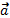 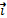 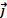 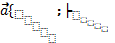 4. Если все вершины многоугольника лежат на окружности, то многоугольник называется ______________________________________________ .5. Косинус угла 90 равен ____________.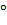 6. Площадь треугольника можно вычислить по формулам  ___________________________________ .7. sin 30 = ________ ; =  .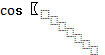 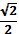 8. Если , то 2 .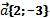 9. Если сторона правильного многоугольника, вписанного в окружность, стягивает дугу, равную 12, то многоугольник имеет ________ сторон.10.Если точка А( -3; 9) , а В(5;3), то вектор = ______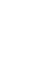 11. Сторону правильного треугольника, вписанного в окружность радиуса R, можно вычислить по формуле: а3= ___________________________ .12. Если диаметр круга увеличить в 3 раза, то площадь этого круга увеличится в _______ раз(а).13. Периметр правильного шестиугольника, вписанного в окружность, равен 36 см. Диаметр этой окружности в __________ раз(а) меньше периметра.14. В прямоугольном треугольнике АВС   С = 90 ,  . Площадь этого треугольника равна_______________.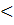 Заполните пропуски, чтобы получилось верное высказывание.1.Синусом острого угла прямоугольного треугольника называется ___________________________ .2.Если скалярное произведение двух векторов  равно нулю, то эти векторы____________________________.3. Вектор = -4  - 3  имеет координаты 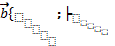 4. Если все вершины многоугольника лежат на окружности, то окружность называется ______________________________________________ .5. Синус угла 90 равен ____________.6. Площадь параллелограмма можно вычислить по формулам:  ______________________________-____.7. tg 45 = ________ ; = .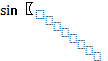 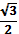 8. Если 4 , то  .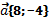 9. Если сторона правильного многоугольника, вписанного в окружность, стягивает дугу, равную 72, то многоугольник имеет ________ сторон.10.Если точка С( 5; -3) , а D(2; -7), то вектор = _____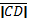 11. Сторону правильного четырехугольника, вписанного в окружность радиуса R, можно вычислить по формуле: а4 = ___________________________ .12. Площадь вписанного в окружность квадрата равна 36 см2 . Площадь круга равна _____________.13.В окружность вписан квадрат и правильный треугольник . Периметр треугольника равен 30 см, периметр квадрата равен _________.14. В прямоугольном треугольнике АВС   С = 90 ,  . Площадь этого треугольника равна_______________.1 вариант2 вариантЗаполните пропуски, чтобы получилось верное высказывание.1.Косинусом острого угла прямоугольного треугольника называется отношение прилежащегокатета к гипотенузе.2.Если два вектора перпендикулярны, то их скалярное произведение равно нулю.3. Вектор = -3  + 4  имеет координаты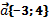 4. Если все вершины многоугольника лежат на окружности, то многоугольник называется вписанным в окружность.5. Косинус угла 90 равен 0.6. Площадь треугольника можно вычислить по формуле: S =  а∙b∙.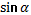 7. sin 30 = ;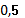  =  .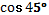 8. Если , то 2 .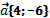 9. Если сторона правильного многоугольника, вписанного в окружность, стягивает дугу, равную 12, то многоугольник имеет 30 сторон.10.Если точка А( -3; 9) , а В(5;3), то вектор = 10.11. Сторону правильного треугольника, вписанного в окружность радиуса R, можно вычислить по формуле: а3= R .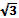 12. Если диаметр круга увеличить в 3 раза, то площадь этого круга увеличится в 9 раз(а).13. Периметр правильного шестиугольника, вписанного в окружность, равен 36 см. Диаметр этой окружности в 3 раз(а) меньше периметра.Заполните пропуски, чтобы получилось верное высказывание.1.Синусом острого угла прямоугольного треугольника называется отношение противолежащего катета к гипотенузе.2.Если скалярное произведение двух векторов  равно нулю, то эти векторы перпендикулярны.3. Вектор = -4  - 3  имеет координаты 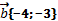 4. Если все вершины многоугольника лежат на окружности, то окружность называется описанной около многоугольника.5. Синус угла 90 равен 1.6. Площадь прямоугольного треугольника можно вычислить по формуле: S =  а∙ b.7. tg 45 = 1; = .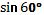 8. Если 4 , то  .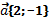 9. Если сторона правильного многоугольника, вписанного в окружность, стягивает дугу, равную 72, то многоугольник имеет 5 сторон.10.Если точка С( 5; -3) , а D(2; -7), то вектор = 5.11. Сторону правильного четырехугольника, вписанного в окружность радиуса R, можно вычислить по формуле: а4 = R.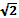 12. Площадь вписанного в окружность квадрата равна 36 см2 . Площадь круга равна 18π.13.В окружность вписан квадрат и правильный треугольник. Периметр треугольника равен 27 см, периметр квадрата равен 12.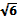 